В целях пропаганды здорового образа жизни, укрепления здоровья работников отрасли, привлечения членов Профсоюза к регулярным занятиям спортом 22 сентября 2022 года областной организацией Общероссийского Профсоюза образования в рамках Года корпоративной культуры была проведена I областная осенняя спартакиада работников образования, науки и студенческой молодежи под девизом «Профсоюз – территория здоровья».Спартакиада, в которой приняло участие более 450 человек из 29 районных, городских и первичных профсоюзных организаций, проходила по 8 видам спорта. Участники данного большого спортивного мероприятия продемонстрировали свой профессионализм, корпоративную культуру, сплоченность, выдержку и силу духа.Решением судейской коллегии были определены победители и призеры спартакиады по каждому направлению:- в соревнованиях по дартсу победителем стала команда СГТУ им. Гагарина Ю.А., 2 и 3 место завоевали команды СГУ им. Н.Г. Чернышевского и Марксовского района;- в спортивной эстафете первой к финишу пришла команда г. Саратова, затем – команда Пугачевского и Питерского районов;- в спринтерском беге первой была команда г. Петровска, команды СГУ им. Н.Г. Чернышевского и СГТУ им. Гагарина Ю.А. были второй и третьей соответственно;В ходе спартакиады на базе технического университета прошел «Студенческий патриотический забег» на дистанцию 1418 дней (столько по количеству дней длилась Великая Отечественная война).- в соревнованиях по настольному теннису выиграла команда СГУ им. Н.Г. Чернышевского, 2 и 3 место завоевали команды Пугачевского района и СГТУ им. Гагарина Ю.А.  - сильнейшей в соревновании по армрестлингу стала команда СГЮА, «серебро» и «бронза» досталась командам СГТУ им. Гагарина Ю.А. и г. Саратова;- волейбол вобрал с себя самое большое количество участников, в результате чего судьям пришлось разделить команды на чисто мужские и смешанные. Среди мужских команд – I место – СГЮА, II место – у г. Саратова, III место – у г. Калининска. Среди смешанных команд первенство завоевала команда Энгельсского района, II место - Пугачевский район, III место – команда Ершовского района.- в соревнованиях по мини-футболу, по результатам командного зачета, СГТУ им. Гагарина Ю.А. – I место, Ивантеевский район – II место, III место – г. Саратов.- победителями и призерами в соревнованиях по скандинавской (нордической) ходьбе стали: среди женщин – представители Новобурасского района (Корженко Е.О.) – I место, Базарно-Карабулакского района (Сорокина Н.В.) – II место, Таробкова Н.А. (Вольский район) - III место, среди мужчин – Дьяченко А.А. (г. Саратов) – I место, Ворожбетов С.Д. (ГАПОУ СО «СОХТТ») - II место, Перцев Ю.Б. (г. Петровск) - III место.По итогам областной спартакиады и с учетом максимального участия членов Профсоюза во всех предложенных спортивных направлениях, президиум областной организации Профессионального союза работников народного образования и науки постановляет:1. Признать победителем I областной осенней спартакиады работников образования, науки и студенческой молодежи команду г. Саратова с вручением ей Диплома и Большого Кубка Победителя, II место принадлежит г. Пугачеву, III место – СГЮА.2. За активную организационную работу по вовлечению членов Профсоюза к участию в областной спартакиаде наградить денежными премиями следующих профсоюзных лидеров:1) Буряк Н.А., председателя Саратовской городской организации Профсоюза, в размере 5000 (пять тысяч) рублей;2) Проводину О.А., председателя Пугачевской городской организации Профсоюза, в размере 4000 (четыре тысячи) рублей;3) Габояна Г.А., председателя первичной профсоюзной организации студентов Саратовской государственной юридической академии, в размере 3000 (три тысячи) рублей.3. За активную помощь в подготовке и проведении I областной осенней спартакиады работников образования, науки и студенческой молодежи наградить денежной премией в размере 3000 (три тысячи) рублей:1) Мохнева В.А., председателя первичной профсоюзной организации сотрудников СГТУ им. Гагарина Ю.А.;2) Ширинову О.А., председателя первичной профсоюзной организации студентов СГТУ им. Гагарина Ю.А.;3) Филимонову О.С., доцента кафедры «Физическая культура и спорт» СГТУ им. Гагарина Ю.А.;4) Дубровскую С.В., председателя первичной профсоюзной организации сотрудников СГУ им. Н.Г. Чернышевского;5) Банникову В.В., председателя первичной профсоюзной организации студентов СГУ им. Н.Г. Чернышевского.4. Объявить благодарность областной организации Общероссийского Профсоюза образования за участие в I областной осенней спартакиаде работников образования, науки и студенческой молодежи следующим председателям:- Авдеевой К.В. (Хвалынский район);- Аюповой Р.Х. (Ровенский район);- Бардиной Е.В. (Новоузенский район);- Ворона Е.В. (Озинский район);- Вострикову А.С. (Гагаринский район);- Демьяненко Е.Н. (Федоровский район);- Дудниковой М.В. (Вольский район);- Ереклинцевой О.Г. (Воскресенский район);- Жарой Е.П. (Энгельсский район);- Живайкиной И.А. (Петровский район);- Задорову Н.А. (Новобурасский район);- Кирковой Н.В. (Ивантеевский район); - Колосовой Н.В. (Калининский район);- Маградзе Т.Н. (Татищевский район);- и.о. председателя Морозовой О.В. (Ершовский район);- Поминовой И.И. (Питерский район);- Поперечневой С.В. (Балаковский район);- Потехиной Т.Н. (Марксовский район);- Сащенковой З.Н. (Ртищевский район);- Семенеко В.В. (Краснокутский район);- Терентьевой Н.М. (Духовницкий район);- Фадеевой Н.В. (ГАПОУ СО «ЭМТТ»);- Шевченко Н.П. (Базарно-Карабулакского района);- Щербань Е.А. (ГАПОУ СО «СОХТТ»).5. Обратить внимание председателей Алгайского, Аркадакского, Аткарского, Балашовского, Балтайского, Дергачевского, Екатериновского, Красноармейского, Краснопартизанского, Лысогорского, Перелюбского, Романовского, Самойловского, Советского, Турковского районов на недостаточную работу по пропаганде здорового образа жизни, профилактике заболеваний и укреплению здоровья членов Профсоюза своего района.6. Контроль за выполнением данного постановления возложить на заместителя председателя областной организации Профсоюза Попову Г.Н.            Председатель								Н.Н. Тимофеев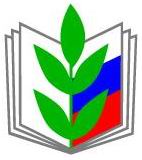 ПРОФЕССИОНАЛЬНЫЙ СОЮЗ РАБОТНИКОВ НАРОДНОГО ОБРАЗОВАНИЯ И НАУКИ РОССИЙСКОЙ ФЕДЕРАЦИИСАРАТОВСКАЯ ОБЛАСТНАЯ ОРГАНИЗАЦИЯ ПРОФЕССИОНАЛЬНОГО СОЮЗА РАБОТНИКОВ НАРОДНОГО ОБРАЗОВАНИЯ И НАУКИ РОССИЙСКОЙ ФЕДЕРАЦИИ(САРАТОВСКАЯ ОБЛАСТНАЯ ОРГАНИЗАЦИЯ «ОБЩЕРОССИЙСКОГО ПРОФСОЮЗА ОБРАЗОВАНИЯ»)ПРЕЗИДИУМПОСТАНОВЛЕНИЕПРОФЕССИОНАЛЬНЫЙ СОЮЗ РАБОТНИКОВ НАРОДНОГО ОБРАЗОВАНИЯ И НАУКИ РОССИЙСКОЙ ФЕДЕРАЦИИСАРАТОВСКАЯ ОБЛАСТНАЯ ОРГАНИЗАЦИЯ ПРОФЕССИОНАЛЬНОГО СОЮЗА РАБОТНИКОВ НАРОДНОГО ОБРАЗОВАНИЯ И НАУКИ РОССИЙСКОЙ ФЕДЕРАЦИИ(САРАТОВСКАЯ ОБЛАСТНАЯ ОРГАНИЗАЦИЯ «ОБЩЕРОССИЙСКОГО ПРОФСОЮЗА ОБРАЗОВАНИЯ»)ПРЕЗИДИУМПОСТАНОВЛЕНИЕПРОФЕССИОНАЛЬНЫЙ СОЮЗ РАБОТНИКОВ НАРОДНОГО ОБРАЗОВАНИЯ И НАУКИ РОССИЙСКОЙ ФЕДЕРАЦИИСАРАТОВСКАЯ ОБЛАСТНАЯ ОРГАНИЗАЦИЯ ПРОФЕССИОНАЛЬНОГО СОЮЗА РАБОТНИКОВ НАРОДНОГО ОБРАЗОВАНИЯ И НАУКИ РОССИЙСКОЙ ФЕДЕРАЦИИ(САРАТОВСКАЯ ОБЛАСТНАЯ ОРГАНИЗАЦИЯ «ОБЩЕРОССИЙСКОГО ПРОФСОЮЗА ОБРАЗОВАНИЯ»)ПРЕЗИДИУМПОСТАНОВЛЕНИЕПРОФЕССИОНАЛЬНЫЙ СОЮЗ РАБОТНИКОВ НАРОДНОГО ОБРАЗОВАНИЯ И НАУКИ РОССИЙСКОЙ ФЕДЕРАЦИИСАРАТОВСКАЯ ОБЛАСТНАЯ ОРГАНИЗАЦИЯ ПРОФЕССИОНАЛЬНОГО СОЮЗА РАБОТНИКОВ НАРОДНОГО ОБРАЗОВАНИЯ И НАУКИ РОССИЙСКОЙ ФЕДЕРАЦИИ(САРАТОВСКАЯ ОБЛАСТНАЯ ОРГАНИЗАЦИЯ «ОБЩЕРОССИЙСКОГО ПРОФСОЮЗА ОБРАЗОВАНИЯ»)ПРЕЗИДИУМПОСТАНОВЛЕНИЕ
«25» октября 2022 г.
г. Саратов
г. Саратов
№ 19Об итогах проведения I областной осенней спартакиады работников образования, науки и студенческой молодежиОб итогах проведения I областной осенней спартакиады работников образования, науки и студенческой молодежи